The Inter-Faith Chapel“A House of Prayer for All People”3680 South Leisure World Blvd.Silver Spring, Maryland 20906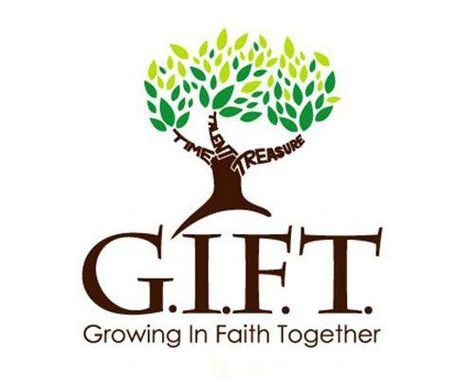 November 18, 2018Twenty-sixth Sunday After Pentecost Pledge Commitment Sunday9:00 AM                                  Worship Service	         			  11:00 AM  As you enter to worship, please remember to silence your cell phones.     SILENT MEDITATIONTake, Lord, my all.  Receive all my past, my present, and my days to come.  Receive all my memory, my understanding, and my entire will.  Receive all I have and all I call my own. You have given all to me. To you, Lord, I return it.  Give me only your love and your grace; that is enough for me.  			    – St. Ignatius of LoyalaWORDS OF WELCOME					              Dr. Woodie ReaLIGHTING THE PEACE CANDLEWe light this candle as we continue to seek peace for our world.PRELUDE                                         Vista                                    William A. PaynThe Inter-Faith RingersCALL TO WORSHIP				                           Dr. Ramonia LeeLeader:	We gather for worship today to celebrate our gifts. PEOPLE:	We are celebrating the gifts we give to this church, and		the pledges we are making for the coming year.Leader:       	We gather for worship today to celebrate our community.PEOPLE: 	We are celebrating the love and support we give to one another as we seek to be united by God’s grace.Leader:       	We gather for worship today to celebrate our future.PEOPLE: 	We are celebrating a future full of outreach and service.		We are celebrating a future full of worship and growth.		We are celebrating a future filled with hope.Leader:       	Let us gather in celebration!ALL:          		Let us worship God together!INVOCATION HYMN	         		    Take My Life Those who are able are invited to stand.         Music used by permission, CCLI #168324CALL TO CONFESSIONPRAYER OF CONFESSION							     UNISONEternal God, you have called us into covenant, yet our commitment is shallow and our promise is weak.  Forgive our breach, O God.  We place lesser concerns high on our list of preferences and give you whatever time and energy are left. Forgive our lack of priorities, O God.  Refresh our lives by renewing our dedication to you. Give us a new zeal in our faithfulness, a new compassion toward our neighbors, and a new appreciation for your love.  Through Jesus Christ, we pray.  Amen.WORDS OF ASSURANCE AFFIRMATION OF FAITH  	Leader: Let us stand as we are able, and affirm our faith together.ALL:    We believe in God, powerful and eternal,	Creator of all that was, all that is, and all that is to come.	We believe in Christ, who reigns in our world and in our lives.	We follow Christ, who comes to us and reveals God to us.	He was crucified, died, was raised again by God, and lives today. 	He bids us to rise with him and to bring healing to a fragmented world.	We are moved by the Holy Spirit, 	together with the communion of saints, 		as members of the Body of Christ, God's holy universal church. 	We are confident in the forgiveness of sin,	the power of resurrection, and the reality of eternal life.		In all things it is our desire to follow Christ,	by the grace of the Holy Spirit.  Amen. GLORIA PATRI			Glory be to the Father, and to the Son, and to the Holy Ghost;			As it was in the beginning, is now, and ever shall be,			World without end. Amen. Amen.SCRIPTURE READING                        Psalm 127		       OT 704Readers 9:00 AM   Tronette Anochie        11:00 AM   Susan KrauseVOLUNTARY			 Praise and Alleluyas                   Mary McCleary						        The Inter-Faith RingersMORNING PRAYERLORD’S PRAYER	   						               UNISONOur Father who art in heaven, hallowed be thy name.  Thy kingdom come, thy will be done, on earth as it is in heaven.  Give us this day our daily bread.  And forgive us our sins as we forgive those who sin against us.  And lead us not into temptation, but deliver us from evil.  For thine is the kingdom, and the power and the glory, forever. Amen.SCRIPTURE READING	      Mark 12: 38-44      	                  	          NT 60HYMN      		                  Praise and ThanksgivingSERMON			      	          “Enough is Enough”                      Dr. Woodie ReaCOMPLETION OF PLEDGE COMMITMENT CARDS FOR 2019LITANY OF COMMITMENTLeader:	O God, the earth is yours, the world and all who live in it. PEOPLE:	You have entrusted us with gifts of time, talent, and treasure, and asked us to use them to build your kingdom.  With thanks and with praise, we respond to your call.Leader:	We ask your blessing on this, your church, as we seek to follow you with heart, mind, and soul.PEOPLE:	We ask your blessings upon us, as we seek to increase the GIFT of Growing In Faith Together.Leader:	As we plan with joy our work together for 2019, let us give of our resources as we are able and ask God to consecrate all that we bring in love and faith.  We know that giving brings healing and joy to both the giver and recipient.  We know that giving embodies the life and ministry of Jesus who was willing to give all.  OFFERTORY  		Onward, Christian Soldiers    Arr. Raymond H. Herbek  						  The Inter-Faith RingersDOXOLOGY                                                          (Tune: Lasst Uns Erfreuen)Praise God from whom all blessings flow;Praise God, all creatures here below;  Alleluia! Alleluia!Praise God, the source of all our gifts!Praise Jesus Christ, whose power uplifts!Praise Spirit, Holy Spirit! Alleluia! Alleluia! Alleluia! PRAYER OF CONSECRATION OF OUR GIFTS TO GOD	     UNISONWe dedicate our gifts to you, O God.  Give us courage and commitment as we make our faith promises.  We dedicate our pledges to you, O God.  Guide our leaders as they prepare us financially for the upcoming year.  In our financial pledges, and in our personal commitments, we promise to support this Chapel, and to give of ourselves to the best of our ability.  We dedicate our lives to you, O God.  With your blessing and grace, receive what we pledge, what we bring, and who we are.  In the name of the Father, Son, and Holy Spirit.  Amen. PASSING OF THE PEACE  CLOSING HYMN 	      God Be with You Till We Meet Again               BENEDICTION							      CONGREGATIONAL RESPONSE                           	     Tune: Ar Hyd Y Nos“Go, my children, with my blessing, never alone.Waking, sleeping, I am with you, you are my own.In my love’s baptismal river, I have made you mine forever.Go, my children, with my blessing, you are my own.”POSTLUDE                     Thou Art the Rock (St. Peter)                     Henri Mulet  			     Kevin M. Clemens, Director of MusicPARTING THOUGHTMany are willing to give God the credit, far less are willing to give God the cash.      - AnonymousWelcome To The Inter-Faith ChapelWe are committed to being “A House of Prayer for All People.”We are seeking to share God’s love and care through outreach, study, and worship. We invite you to share with us in this journey. Believing that God’s love and welcome are extended to everyone,we strive to make our worship experience accessible to all.Hearing Assistance Devices are available in the Narthex.Large Print Bibles are available in our Library.Space allowing extra room for wheelchairs and walkers, along with companion seating, is located immediately inside the Sanctuary.If you need any accommodations while here, our ushers are happy to assist.ALTAR FLOWERS	Dedicated by Larry Pusey in memory of his wife	Charlotte Ann on her November 20 birthdayUSHERS 9:00 AM	Clydis Kellough, Head Usher	Salome Duncan-Augustt, Anna Pappas, Helen ShockleyUSHERS 11:00 AM 	            Georgiana Jones, Head Usher				Arlene Kaiser, Karen Robinson, Vivian Williams	            GREETER 9:00 AM	Anna Pappas            GREETER 11:00 AM	Eoline McCroneFLOWER MAKERS	Anne Burke and Aggie EasthamDelivery of Altar Flowers on Monday, November 19                                 Aggie Eastham       Lois Smith                                                    Presence on Sunday, November 11                                   9:00 AM:  84   11:00 AM:  124      Total:  208*This amount represents offerings received and pledge budget only and does not reflect approved withdrawal of $11,698 per month from the endowment fund needed to meet overall 2018 budget.ANNOUNCEMENTS & OPPORTUNITIESVISITOR REGISTER   If you are a visitor at The Inter-Faith Chapel, we are so pleased you chose to worship with us today.  Please sign the Visitor Register located in the Narthex that we might have a record of your attendance, and please receive a coffee cup as a small welcoming gift.  We are delighted that you are here today and hope that you will return again soon!NEW MEMBER REGISTER   We would love for you to consider membership with this dynamic and active family of faith.  If you are interested in joining The Inter-Faith Chapel, please sign the Member/Affiliate Register located in the Narthex near the coat closet and we look forward to being in contact with you.COMMITMENT SUNDAY TODAY  On this Sunday, members and friends of The Inter-Faith Chapel are invited to prayerfully make an estimate-of-giving for 2019.  Sharing your giving plans helps our leaders to faithfully prepare for the ministries and mission for next year.  Simply fill out the “I Intend” Pledge Card and place it in the offering plate this morning.  INTER-FAITH CHAPEL CONCERT SERIES  The Chesapeake String Quintet will perform today at 3:00 pm in the Sanctuary.  No tickets are required.  Contributions will be accepted to support the Concert Series.  A reception to meet the string players will follow the concert in the Fellowship Hall.UPDATED CONGREGATION CONTACT LIST We have an updated list of names, addresses and phone numbers of those who participate in Chapel activities.  If you would like a copy of this contact list, please come to the office from 9 am – 3 pm, Monday – Friday. If you are not able to get out, please call us at 301-598-5312 to request a copy.THANKSGIVING EVE COMMUNITY SERVICE  The Inter-Faith Chapel will host the annual Thanksgiving Eve Service on Wednesday, November 21 at 6:00 pm for the Leisure World community.  The service gathers The Chapel, Our Lady of Grace Catholic Church, the Unitarian-Universalists of Leisure World, and the Jewish Residents of Leisure World.   Music will be provided by The Inter-Faith Ringers and a combined women’s chorus.  All are invited and encouraged to bring canned foods and/or a monetary donation.  All offerings will be given to Shepherd’s Table in Silver Spring.  You may pick up a post card in the Narthex to use to invite your friends, neighbors and family.SERVICE TIME CHANGE   During the winter months of December – March, we will have one combined Sunday morning worship service at 10:00 am.  This new schedule will go into effect on Sunday, December 2nd.ANNUAL MEETING  The Annual Congregational Meeting will be held on Sunday December 2, immediately following the 10:00 am worship service.  During the meeting, we will vote to approve the budget and to elect officers for 2019.  Please make plans to attend this important meeting.  You may pick up an informational packet today in the Narthex that includes the proposed budget and slate of officers.SOCKS AND TOYS   Each year, The Chapel supports Crossways, a transitional home for single mothers and children. On Sunday, November 25 and Sunday, December 2, the Outreach and Fellowship Committee will be in the Narthex distributing gift tags for children. For each name tag chosen, please purchase an age-appropriate pack of socks and an age-appropriate toy, book, or gift card as indicated on your tag.  Gifts are to be returned on December 9.HOME BAKED COOKIES AND VOLUNTEER DRIVERS NEEDED On Sunday, November 25 and Sunday, December 2, you may sign up to bake Christmas cookies and/or volunteer to deliver gift bags for those who are home-centered or live in care facilities.  Cookies need to be delivered to The Chapel on Sunday, December 9.  Completed gift bags may be delivered to the recipients starting on December 13.ADVENT BIBLE STUDY   Dr. Rea and Dr. Lee will lead the study of Max Lucado’s book, Because of Bethlehem, on Tuesdays November 27 – December 18 at 10:30 am.  Because of Bethlehem, God knows what it is like to be a human.  He understands, because He’s been here.  Register by calling 301-598-5312 or going to www.inter-faithchapel.org no later than November 18.  Indicate if you want to order the book for $15.00 when you register.CHRISTMAS CRAFTS  If you made items for our Christmas gift bags, please drop these off on Thursday, November 29 or Friday, November 30 between 10:00 am and noon.FLOWER DEDICATION   Are you interested in dedicating altar flowers in honor of or in memory of a loved one?  Your dedication would be listed in the weekly bulletin, and the altar flowers would then be given to four different people to show that The Chapel is thinking of them.  The cost is $45 and we have openings on Sunday, December 16 and Sunday, December 30.  Please call Bonnie at 301-598-5312 if you are interested.FLOWER DELIVERY  The Monday flower delivery schedule for November and December is in the Narthex.  Please consider signing up and delivering flowers to brighten someone’s day.POINSETTIA ORDER FORMS  You may order a Christmas poinsettia by completing an order form available in the Narthex or going to www.inter-faithchapel.org.CALENDARMonday, November 19                    2:00 PM	    Sandwich Makers	        									Tuesday,	November 20	              12:00 PM         Staff Meeting					  1:30 PM	     Handbells Wednesday, November 21 	         3:00 PM	     Alzheimer’s Support Group				         6:00 PM	     Thanksgiving Eve ServiceThursday, November 22 &Friday, November 23		   OFFICE CLOSED			     THE INTER-FAITH CHAPEL3680 South Leisure World Blvd.Silver Spring, MD 20906www.inter-faithchapel.orgCHAPEL OFFICE HOURS9:00 AM - 3:00 PM      Monday – Friday   301-598-5312Rev. Dr. Woodie Rea, Senior MinisterRev. Dr. Ramonia Lee, Minister of Congregational LifeKevin M. Clemens, Director of MusicLinda Faith, Administrator/Facilities ManagerBonnie Bonner, Administrative SecretarySteve Buck, Gary Carpenter, Video Technicians and Sextons Offering                      $5,452            Weekly Budget                    *$8,173Year to Date Offering                  $343,144        Year to Date Budget                 *$367,785